ENERGIAEnergia: L’energia è astratta: non la tocco, non la vedo, ma conosco gli effetti dell’energia. L’energia si manifesta in diverse forme. Molto importante è l’energia elettrica.L’energia elettrica non la vedo, ma se prendo la scossa la sento! 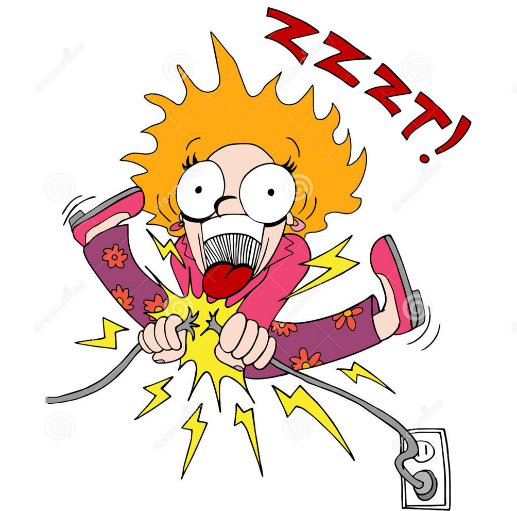 L’energia è sempre collegata al movimento di un corpo. L’uomo ha l’energia muscolare. Compie azioni e movimenti. 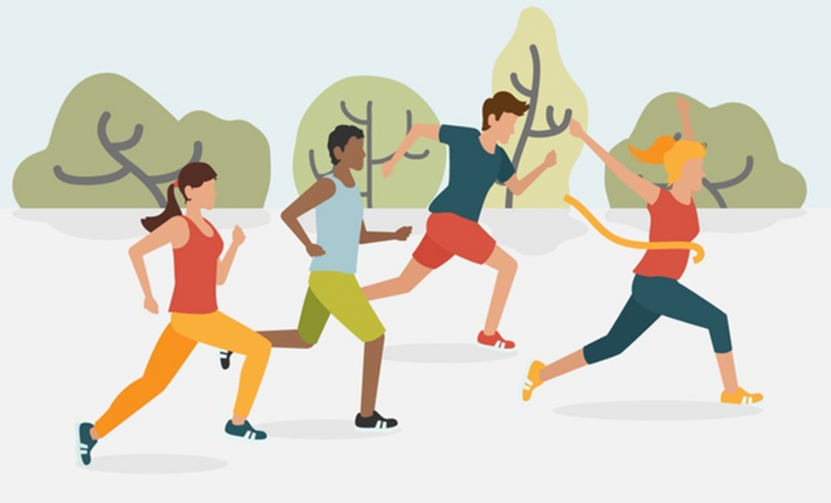 Ma anche il sole, l’aria, l’acqua compiono azioni: i raggi del sole riscaldano l’acqua e la fanno evaporare;il vento muove le foglie sugli alberi; l’acqua di un fiume trascina un ramoscello. Fonti di energia: da dove viene l’energia. 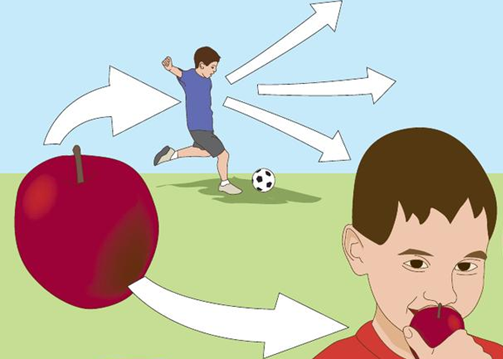 Per compiere un’azione abbiamo bisogno di mangiare. Il cibo è una fonte di energia per l’uomo.Il sole, il vento, l’acqua di un fiume che scorre sono fonti di energia. Energia solare: energia del sole. Il calore del sole è una fonte di energia.I pannelli-solari trasformano i raggi del sole in energia elettrica.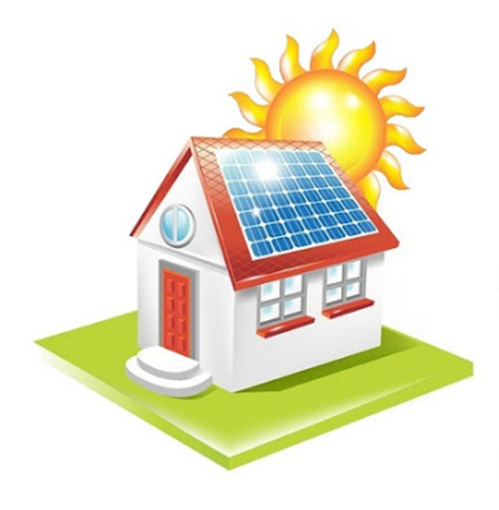 Energia eolica: energia del vento. L’aria in movimento, il vento, è una fonte di energia.Le pale eoliche trasformano il vento in energia energia elettrica. 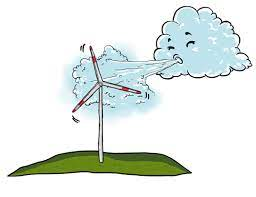 Energia idrica: energia dell’acqua. L’acqua in movimento è una fonte di energia.Le centrali idroelettriche trasformano l’acqua in energia elettrica. 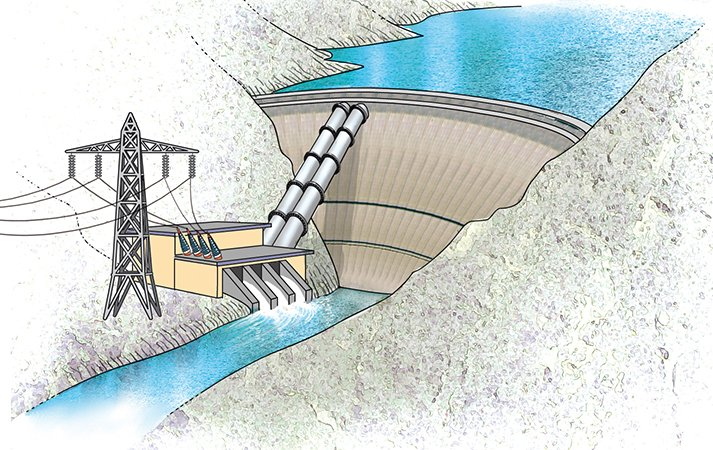 Fonti di energia rinnovabili Fonti di energia che non si esauriscono e sono anche pulite perché non inquinano.Ad esempio: acqua, sole, vento. 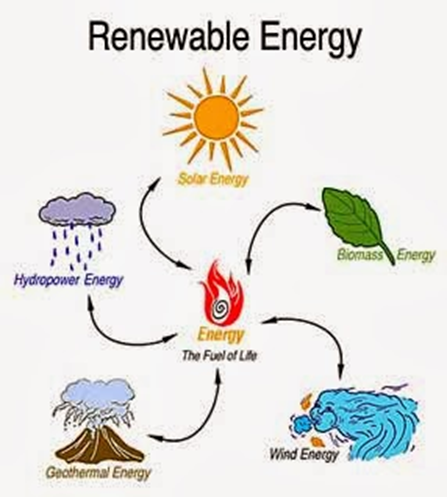 Fonti di energia non rinnovabiliFonti di energia che si esauriscono e inquinano.Ad esempio: carbone, petrolio gas naturali.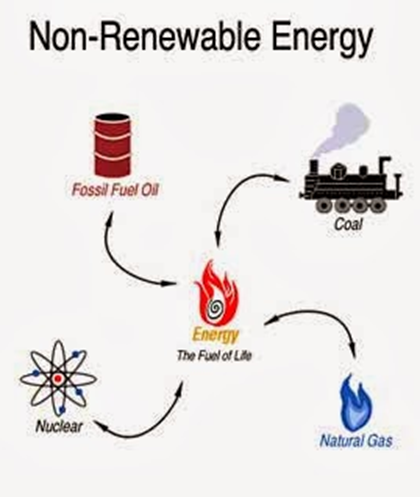 